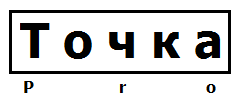 ООО «ТочкаПРО»ООО «ТочкаПРО»Адрес: г. Вологда, ул. Возрождения, 47, кв. 247ИНН 3525453077Банк Вологодское Отделение № 8638 ПАО Сбербанк  г. ВологдаБИК 041909644Р/с 40702810612000008885К/с 30101810900000000644Адрес: г. Вологда, ул. Возрождения, 47, кв. 247ИНН 3525453077Банк Вологодское Отделение № 8638 ПАО Сбербанк  г. ВологдаБИК 041909644Р/с 40702810612000008885К/с 30101810900000000644Тел. +7-911-500-68-62 ДмитрийТел. +7-911-500-68-62 ДмитрийПерчатки МБСПерчатки МБСПерчатки МБСНаименование, фотоОписаниеЦенаПерчатки нитриловые (синие) полное покрытие Стандарт (резинка)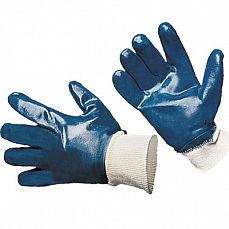 Основное предназначение изделия - это работа с грубыми и жесткими поверхностями, с абразивными материалами, а также с химическими веществами: с нефтью, бензином и маслами. Перчатки надежно защищают от скольжения при контакте, как с сухими, так и с промасленными поверхностями. Применение нитриловых перчаток целесообразно в таких сферах как - строительство, заводы по переработке нефти, бензоколонки, работы на топливозаправочных станциях, на объектах транспортировки нефти и газа, в авиационной промышленности.            Материал: х/б с нитриловым покрытием.Цвет: синий.Защитные свойства: защищают от механических повреждений, а также от химии (кислот, масел, влаги).86.00Перчатки нитрил (синие) полное покрытие Стандарт (крага)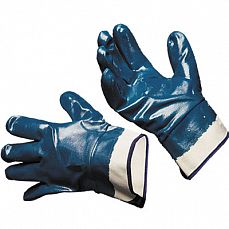 Изделия рекомендованы для проведения грубых и тяжелых работ с абразивными металлами, металлоконструкциями, металлической стружкой, строительными материалами. Основные сферы применения перчаток - строительство, металлообработка, бензозаправочные станции, и другие виды деятельности, в которых необходима высокая прочность и степень защиты рук Материал: х/б с нитриловым покрытиемЦвет: синийЗащитные свойства: защита от воздействия масел, кислот.87.00Перчатки нитриловые (синие) полное покрытие ЛЮКС (резинка)Основное предназначение изделия - это работа с грубыми и жесткими поверхностями, с абразивными материалами, а также с химическими веществами: с нефтью, бензином и маслами. Перчатки надежно защищают от скольжения при контакте, как с сухими, так и с промасленными поверхностями. Применение нитриловых перчаток целесообразно в таких сферах как - строительство, заводы по переработке нефти, бензоколонки, работы на топливозаправочных станциях, на объектах транспортировки нефти и газа, в авиационной промышленности.                  Материал: х/б с нитриловым покрытиемЦвет: синийЗащитные свойства: защищают от механических повреждений, а также от химии (кислот, масел, влаги).95.00Перчатки нитриловые с полным обливомНитриловые перчатки с полным обливом используются для тяжелых и грубых работ с металлической стружкой, стройматериалами, абразивными металлами и металлоконструкциями. Продукция незаменима в сфере строительства и металлообработки. Она также применяется на бензозаправочных станциях и там, где требуются высокая прочность и защита рук от вредных факторов.                              Материал: х/б с нитриловым покрытиемЦвет: синийЗащитные свойства: защита от проколов, ножевых порезов, разрывов и иных механических повреждений, возможных на производственных объектах.95.00Перчатки морозостойкие "Пламя" (резинка)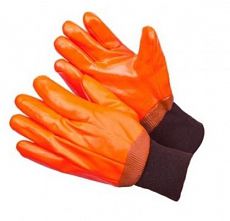 Морозоустойчивые (до-40-45С) маслобензостойкие перчатки с ПВХ покрытием утепленные подкладкой из х/б материалаМатериал: х/б с ПВХ покрытиемУтеплитель: утепленная подкладка из акрилового трикотажа с начесомЦвет: оранжевыйЗащитные свойства: Защита от масел и нефтепродуктов, морозоустойчивые (до-40-45С)275.00Перчатки морозостойкие "Пламя" (крага)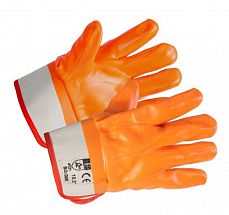 Морозоустойчивые (до -40 -45°С) маслобензостойкие перчатки с ПВХ покрытием утепленные подкладкой из х/б материала.Материал: х/б с морозостойким ПВХ покрытиемУтеплитель: утепленная подкладка из акрилового трикотажа с начесомЦвет: оранжевыйЗащитные свойства: Защита от масел и нефтепродуктов, морозоустойчивые (до-40-45С)288.00